Kolísaní cen dřeva a jeho dopad na podnikaní v ČRPtení 3. 4. 2023 - Vývoj na komoditních trzích byl v posledním roce velmi nestálý. Jejich ceny vystřelily v reakci na invazi a v průběhu roka se pomalu stabilizovaly. Platí to i o dřevě, které patří spíš do skupiny přehlížených komodit. Palivové dříví v Česku je rekordně drahé. Výraznější zlevnění přijde spíše až příští rok, kvalitnější dřevo zlevňuje už teď.  „Kvalitnější dřevo, které se využívá jako stavební řezivo, stavební konstrukční materiál, surovina k výrobě nábytku, pracovních a hudebních nástrojů, ale i dopravních prostředků, loni ve druhé polovině roku již zlevňovalo. Byť z velmi vysokých úrovní prvního pololetí. Například cena smrkového dřeva nejvyšší kvality klesla loni mezi druhým a čtvrtým čtvrtletím z rekordních 3084 na 2573 korun za metr krychlový. Letos lze předpokládat pokračování tohoto poklesu, byť již mírnějším tempem,“ komentuje situaci ekonom Lukáš Kovanda. Negativní dopady kolísaní cen dřeva na podnikání v ČRCenu dřeva v Evropě přímo ovlivňují vztahy USA a Kanady v oblasti dovozu smrkového řeziva a rovněž také poptávka v Číně. Ač je Česká republika a celá střední Evropa více méně soběstačná, je obětí cenových turbulencí ve světě. „V posledních 2 letech 2021 a 2022 daná situace přímo poškozuje dobrou pověst a stabilitu oboru dřevostaveb jak u nás, tak v okolních státech,“ hodnotí situaci Jiří Oslizlo, předseda představenstva AGROP NOVA a.s., která je výrobce uceleného stavebního systému z masivního dřeva NOVATOP.Během období 2000 až 2020 byla cena dřeva nezdravě stlačená a její stagnace neodpovídala růstu nákladů. V letních měsících 2021 došlo k 150 % nárustu základní komodity středového řeziva z 200 až na 500 EUR/m3(z 4700 až na 11740 CZK/m3). Tento druh řeziva se používá zejména pro výrobu lepených hranolů, vícevrstvých desek a palubek. V zimě téhož roku pak došlo ke korekci na 300–350 EUR (7000–8200 CZK). Cena dřeva opět stoupla v dubnu na 500 EUR (11740 CZK). Ve druhé polovině roku 2022 došlo k prudkému propadu poptávky na všech úrovních zpracovatelského řetězce. V důsledku toho se ceny smrkového řeziva a výrobků z nich dostaly téměř na úroveň cen roku 2020 cca 250 EUR (8200 CZK). „Tento dopad poškodil celou řadu firem v oboru držících draze pořízené zásoby. Do konce roku 2022 se tyto zásoby za cenu nemalých ztrát podařilo pomalu rozmělnit. V lednu a únoru 2023 došlo opět ke skokovému nárůstu cen dřeva o 10-20 %, který se v tuto chvíli nečekaně zastavil a na straně poptávky nevěští nikdo další nárůst cen smrkových výroku,“ hodnotí aktuální situaci Jiří Oslizlo a dodává: „Nezbývá než doufat, že se cena této vybrané suroviny zastabilizije někde na úrovni 300 EUR/m3, což je v tomto období beze sporu zdravá úroveň pro celý obor pěstování, těžby a zpracování této unikátní suroviny.“ 
Vývoj cen palivového dřevaCena palivového dříví z jehličnanů listnáčů vystoupala loni na svoji nejvyšší úroveň za celou dobu minimálně od roku 2009, vyplývá z nově aktualizovaných dat ČSÚ. Průměrná cena palivového dřeva z jehličnanů činila loni 1032 korun za metr krychlový a vůbec poprvé tak přesáhla psychologickou hranici 1000 korun. Průměrná cena palivového dřeva z listnáčů zase loni odpovídala 1523 korun za metr krychlový a vůbec poprvé tak přesáhla hranici 1500 korun.„Jedná se o dramatické cenové nárůsty. Třeba palivové dříví z jehličnanů bylo loni průměrně celoročně více než o 100 procent dražší než v letech 2020 či 2021. Důvodem rekordního růstu cen palivového dříví je energetická krize a odeznění kůrovcové kalamity. Energetická krize loni dramaticky zdražovala plyn a elektřinu a zprostředkovaně vedla k růstu cen také tuhých paliv, jako je uhlí nebo právě dřevo, protože lidé těmito tuhými palivy nahrazovali právě plyn a elektřinu, bylo-li to možné. Odeznění kůrovcové kalamity, jež vrcholila roku 2018, navíc způsobuje, že kalamitní napadené dřevo je již vytěžené. To omezuje nabídku palivového dřeva na trhu a rovněž tedy tlačí cenu nahoru. Letos by měl růst cen palivového dříví výrazně zmírnit. Zejména proto, že citelně klesají ceny energií. Jde však zatím hlavně o pokles cen burzovních, takže domácnosti a firmy na svých fakturách pocítí zlevnění energií spíše až v příštím roce. Pak lze také čekat i celkem markantní zlevnění palivového dříví,“ vysvětluje situaci ekonom Lukáš Kovanda.Za palivové dřevo se obvykle pokládá dřevo, která má až do úrovně sedmdesáti hniloby, případně je jinak znehodnoceno. Není tak vhodné k dalšímu zpracování.Graf vývoje ceny dřeva za posledních 5 let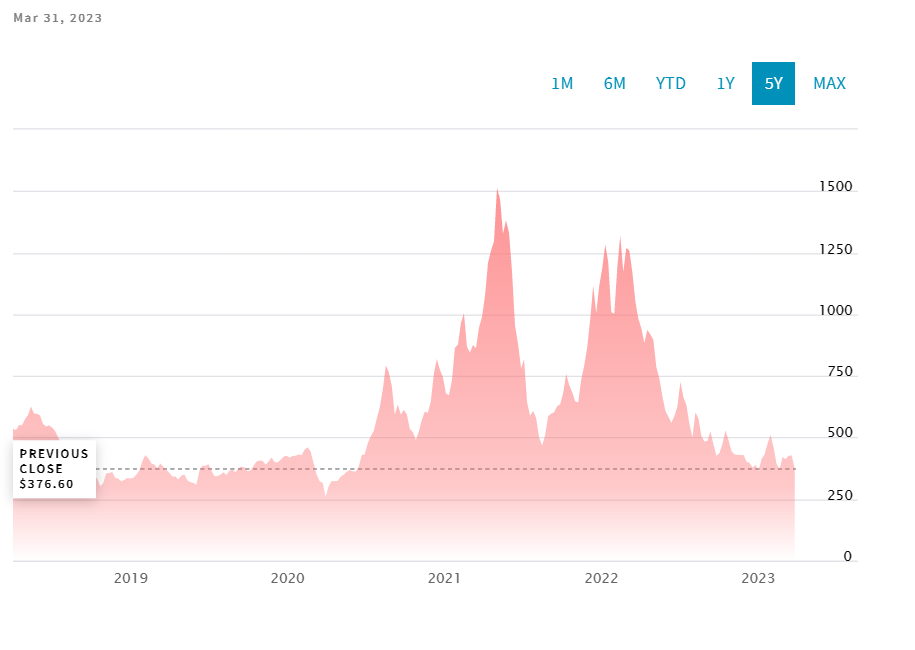 Zdroj: Lumber Price: Latest Futures Prices, Charts & Market News | Nasdaq

O společnosti AGROP NOVA AGROP NOVA – česká společnost, lídr v oboru výroby CLT, producent uceleného stavebního systému z masivního dřeva NOVATOP. AGROP NOVA je česká výrobní společnost, která přes třicet let konkuruje velkým evropským hráčům. Společnost je jedním z nejmodernějších výrobců velkoplošných vícevrstvých desek a CLT v Evropě. Tržby společnosti se pohybují kolem tři čtvrtě miliardy korun českých ročně. Společnost dodává převážně na vyspělé trhy jako je Švýcarsko, Rakousko, Německo, Itálie, Francie, Norsko, USA, Kanada i Japonsko. Aktuálně ve výrobním závodě v Ptení pracuje více než 230 zaměstnanců. Jiří Oslizlo je předsedou představenstva společnosti AGROP NOVA a.s., která je výrobcem uceleného stavebního systému z masivního dřeva NOVATOP. Jiří Oslizlo ve firmě zodpovídá za řízení společnosti, za strategii a business development. V dřevozpracujícím odvětví se pohybuje více než 20 let. Dříve působil 10 let v potravinářském sektoru na pozici majitele a generálního ředitele. Jiří vystudoval strojírenský obor na Technické univerzitě v Ostravě. Jeho podnikatelským cílem je přispívat k naplňováni základních lidských potřeb jako je jídlo a bydlení s přesahem na energetickou soběstačnost.Kontakt pro média:Lucia van Middendorp731 552 116Luciavanmiddendorp@gmail.comKateřina BraunerováMarketing/ PR AGROP NOVA a.s.602 574 079katerina.braunerova@agrop.cz